Тема. Как отличить гласный звук от согласногоЦель – обеспечить условия для закрепления базовых понятий о буквах и звуках, формировать умение учащихся самостоятельно конструировать свои знанияУУДРегулятивные: определяют и формулируют учебную задачу с помощь учителя, выполняют и оценивают учебные действия.Познавательные: делают выводы в результате совместной работы класса и учителя, преобразовывают информацию из одной формы в другую.Коммуникативные: умеют договариваться и приходить к общему решению в совместной деятельности.Личностные:  приобретают  личный опыт интегрированного обучения.Оборудование: тетради, учебники.Ход урока:Организационное начало урока. - Здравствуйте, ребята. Повернулись, улыбнулись. Проверь, дружок,Готов ли ты начать урок?Всё ль на месте, всё ль в порядке?Книжка, ручка и тетрадка?Проверили? Садитесь!С усердием трудитесь!- Ребята, давайте проверим вашу готовность к уроку. У вас на столе должны лежать учебник, тетрадь, ручка, карандаш, линейка.II. Актуализация знанийМинутка чистописания- Ребята, сейчас мы проведём минутку чистописания. Сядьте правильно.Правила посадки1. Спина касается спинки стула.2. Плечи прямые.3. Ноги на полу (или на подставке).4. Между грудью и партой проходит кулачок.5. Расстояние от глаз до парты равняется длине руки, поставленной на локоток.Записываем:21 апреля.Классная работад р у- Что мы записали? (буквы) - Обведите самую красивую букву зелёным цветом.2. Выход на образовательную цель урока - Чем звуки отличаются буквы от звуков? (Буквы мы пишем и читаем, звуки мы произносим слышим)- Как вы думаете, ребята, какая из написанных букв может быть лишней? (р по написанию элементов, у – потому что гласная)- Буква у гласная, мы с вами изучили тему «Гласные звуки». Как вы думаете, ребята, какую тему мы будем изучать сегодня? (Согласные звуки)- А чему должны научиться? (Как отличить гласный звук от согласного?)3. Выход на воспитательную цель урока - Добавьте к написанным буквам 4 букву алфавита и составьте слово. (друг)- Запишите это слово в тетрадь.- А что значит это слово? (Это человек, который связан дружбой, всегда готов помочь)- Что же нам поможет сегодня изучить новую тему урока? (Дружба и друзья)Работа с пословицами. Друг познаётся в беде.Старый друг лучше новых двух.Нет друга – ищи, найдёшь – береги.4. Словарная работа Загадка- Ребята, сейчас я вам загадаю загадку, а вы меня внимательно слушайте.Светлая комната лучших друзей
 Полная маленьких, умных людей.
 Здесь каждый учится у нас
 И это мой любимый …   (класс)- Скажите ребята, слово класс однозначное или многозначное?- У слова класс несколько значений. 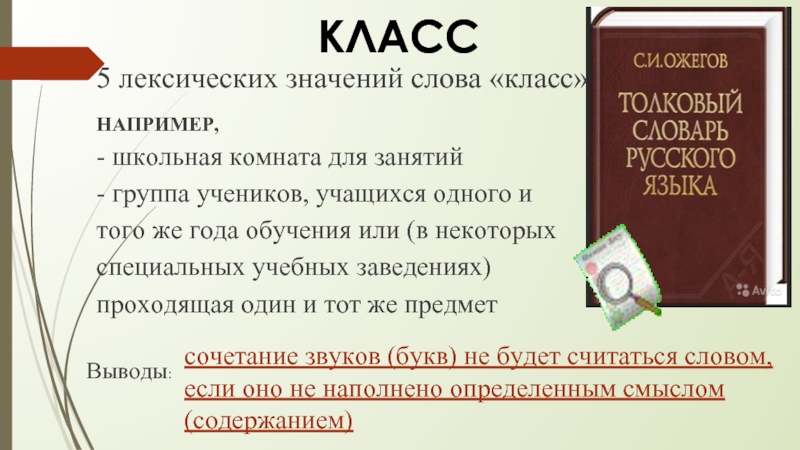 - Составьте и запишите предложение со словом класс.Наш класс дружный.II. Изучение нового материала.- Вспомним, что вы уже знаете о гласных звуках. Гласный звук состоит только из голоса.При произнесении гласного звука воздух проходит через рот свободно, без преград.Гласный звук образует слог.- А теперь вы должны заполнить вторую часть таблицы сами, что нам поможет? (Друг и учебник)- Проверим, какие вы дружные ребята, работа в парах. Повторим правила работы в парах: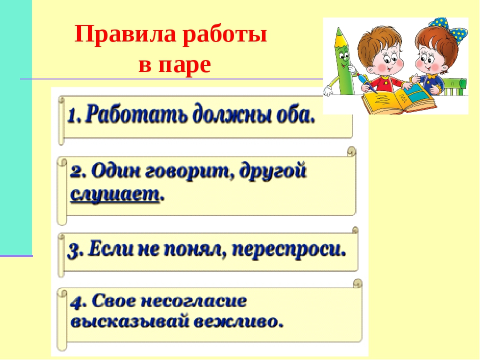 5. Окончание работы дружно показать.- Проверим вашу работу. Можно исправлять на листочках. III. Закрепление изученного- Выполним для закрепления упражнение 3. Дружба, подруга, класснаяIV. Подведение итогов урока- Чему научились на уроке? (Отличать согласный звук от гласного звука)- Что помогало нам сегодня на уроке получать новые знания? (Дружба)- Ребята, так как отличить гласный звук от согласного?1. Игра «Верю - не верю»- Ребята, давай те с вами поиграем. Игра называется «Верю - не верю». Я буду называть утверждения, а вам нужно будет хорошенько подумать поставить плюс или минус. Если то, что я скажу, правильно, то вы ставите +, если вы не согласны со мной, то – .- Слушайте внимательно.Согласный звук образует слог только вместе с гласным звуком. При произнесении согласного звука воздух проходит через рот свободно, без преград.При произнесении согласного звука струя воздуха во рту встречает преграду (губы, зубы , язык).Гласный звук никогда не образует слог. Правильно разделили слово на слоги:     страна.ПРОВЕРКА- Теперь давайте проверим вашу работу. Посмотрите на слайд. (На слайде выплывают правильные ответы)- А теперь проведите самооценку.V. Рефлексия- Вы довольны своей работой на уроке?- На яблочке нарисуйте смайлик, с каким настроением вы отработали урок и поставьте себе самооценку. - Ребята, мне понравилось с вами работать. Вы дружные, активные, умеете серьёзно работать на уроке, если нужно, то помогаете друг другу. - Встаньте. Урок окончен. До свидания.- Прикрепите яблочки на наше дерево дружбы.